A Read and write. Przeczytaj i napisz.                cooker   bath   sofa   fridge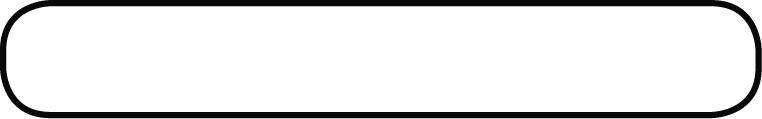 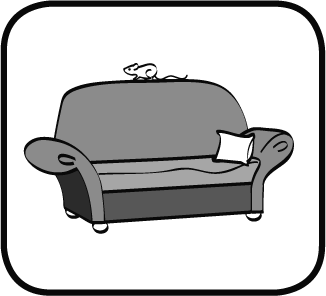 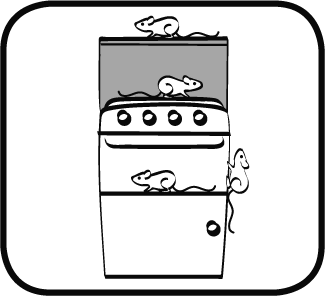 B	Read and write. Przeczytaj i napisz.                             in   on  under   behindC	Look and write. Popatrz i napisz.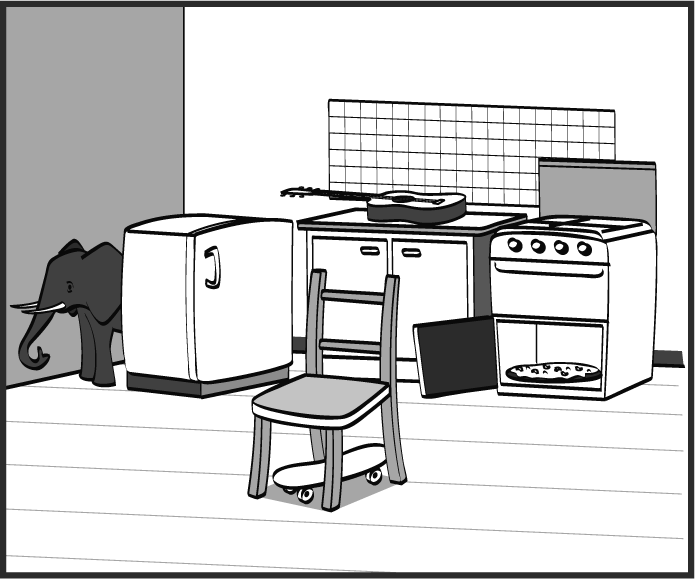 D	Read and answer. Przeczytaj i odpowiedz.E	Write true T (true) or F (false).	Posłuchaj i napisz, czy zdania są prawdziwe (T), czy fałszywe (F).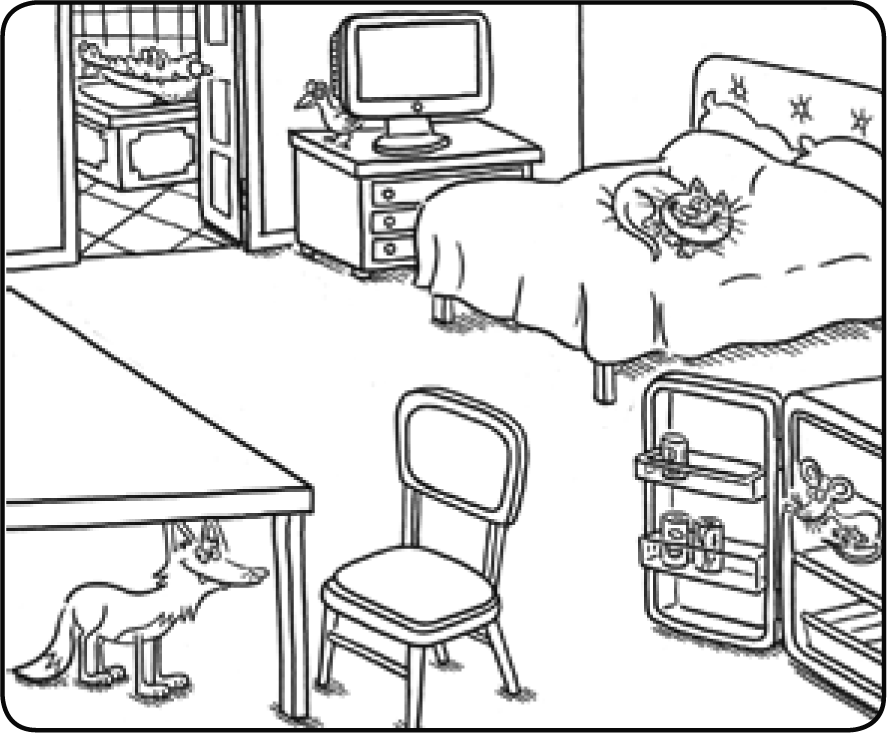 F	Read and draw. Przeczytaj i narysuj.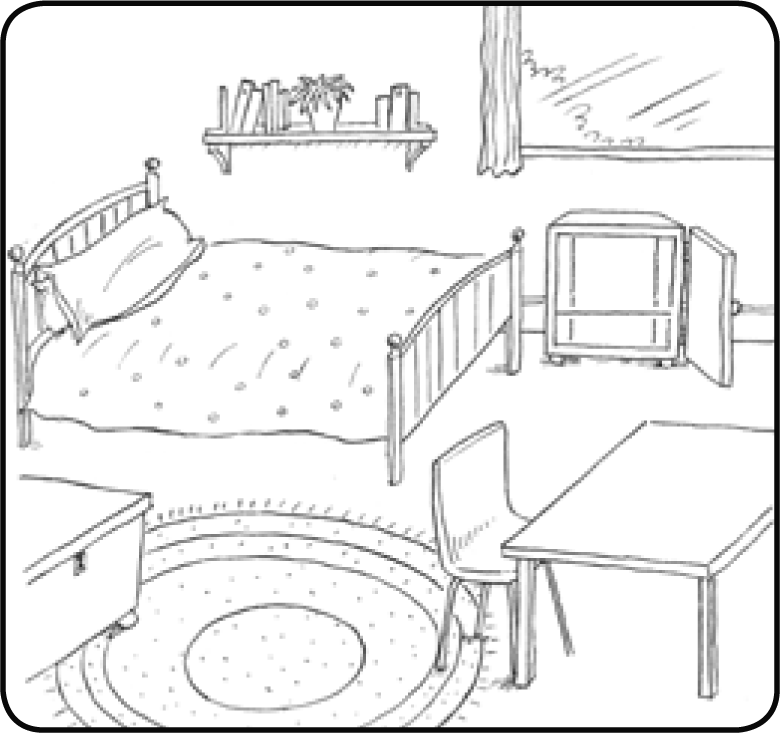 G	Look and write the questions and answers.	Popatrz i napisz pytania oraz odpowiedzi.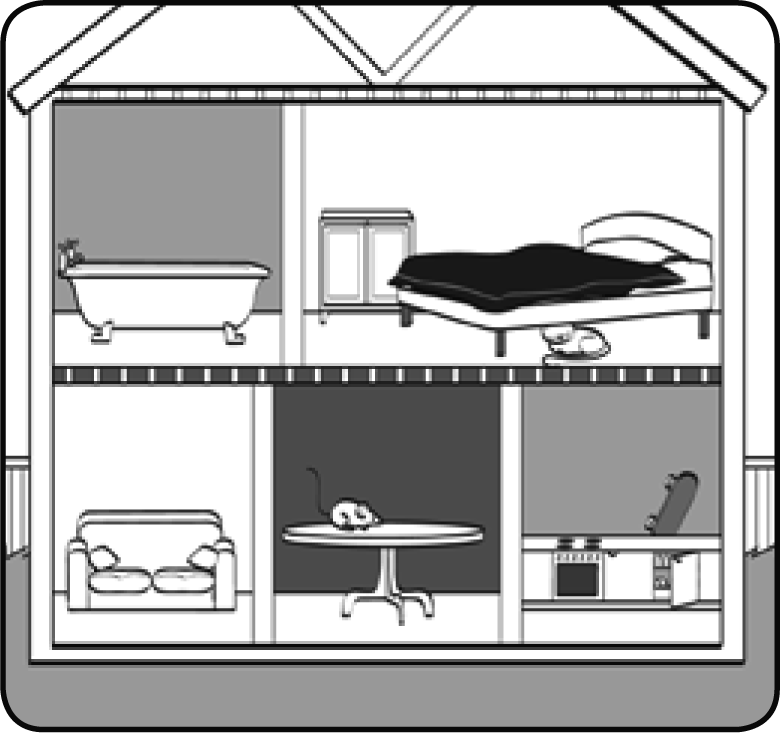 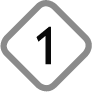 There’s a mouse on the  __________________.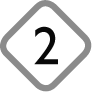 There are two mice in the _________________.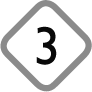 There are three mice on the _______________.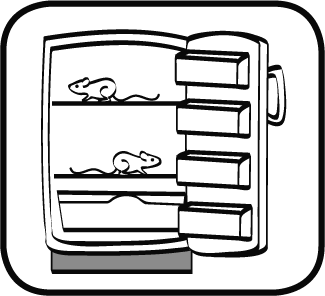 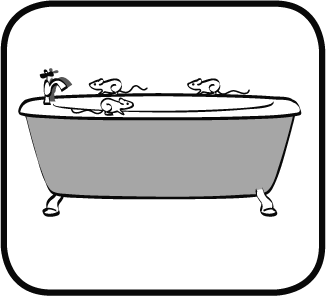 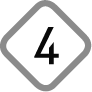 There are four mice on the ________________.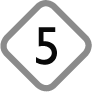 There’s a dog _________ the cupboard.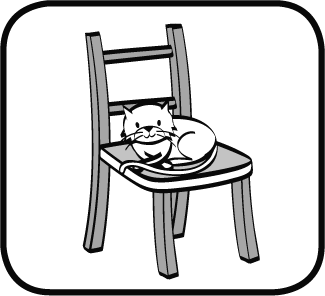 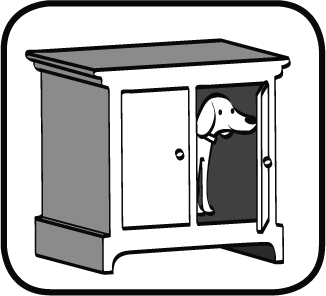 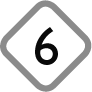 There’s a rabbit _________ the bed.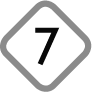 There’s a cat _________ the chair.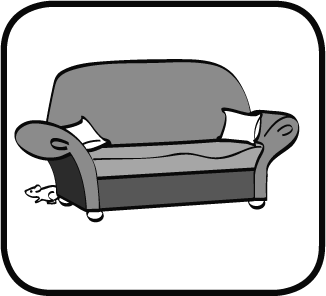 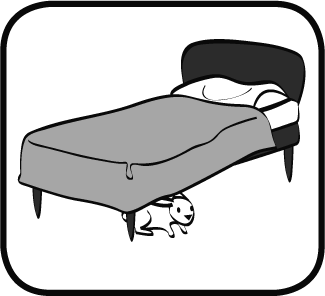 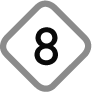 There’s a mouse  _________ the sofa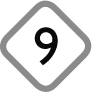 Where’s the skateboard? ________________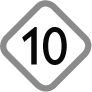 Where’s the pizza? _____________________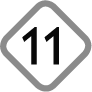 Where’s the guitar?  ____________________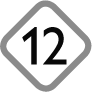 Where’s the elephant?  __________________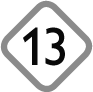 Is there a computer in your bedroom? ______________________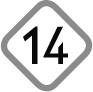 Is there a cupboard in your dining room? ____________________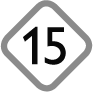 Where’s the fridge in your house? __________________________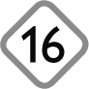  The cat is under the bed.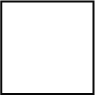 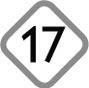  The fox is on the table.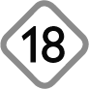  The mouse is in the fridge.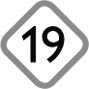  The crocodile is under the bath.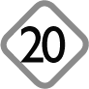  The bird is behind the TV.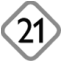 There’s a camera on the chair.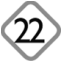 There’s a cat under the bed.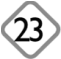 There’s a jacket on the chair.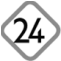 There’s a computer on the table.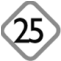 There’s a cat in the cupboard.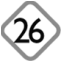 There’s a frog behind the bed.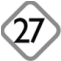 Where’s the cat? It’s ___________ the bed.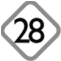 _____________ the skateboard? _____________ the fridge.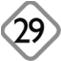 _____________ the mouse?_____________ the table.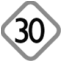 ______________ the cupboard? ______________ the bed.